Career Cluster: Arts, A/V Technology and CommunicationCareer Cluster: Arts, A/V Technology and CommunicationCareer Cluster: Arts, A/V Technology and CommunicationCareer Cluster: Arts, A/V Technology and CommunicationCareer Cluster: Arts, A/V Technology and CommunicationCTE Program: Digital Design (8209600)CTE Program: Digital Design (8209600)CTE Program: Digital Design (8209600)CTE Program: Digital Design (8209600)CTE Program: Digital Design (8209600)Career Cluster Pathway: Audio/Video Technology and FilmCareer Cluster Pathway: Audio/Video Technology and FilmCareer Cluster Pathway: Audio/Video Technology and FilmCareer Cluster Pathway: Audio/Video Technology and FilmCareer Cluster Pathway: Audio/Video Technology and FilmIndustry Certification:  Adobe Certified Associate Flash (ADOBE011) Industry Certification:  Adobe Certified Associate Flash (ADOBE011) Industry Certification:  Adobe Certified Associate Flash (ADOBE011) Industry Certification:  Adobe Certified Associate Flash (ADOBE011) Industry Certification:  Adobe Certified Associate Flash (ADOBE011) 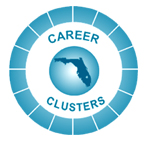 16 CORE CURRICULUM CREDITS16 CORE CURRICULUM CREDITS16 CORE CURRICULUM CREDITS16 CORE CURRICULUM CREDITS16 CORE CURRICULUM CREDITS16 CORE CURRICULUM CREDITS8 ADDITIONAL CREDITS8 ADDITIONAL CREDITSENGLISH4 creditsMATH4 creditsSCIENCE3 credits, 2 with labSCIENCE3 credits, 2 with labSOCIAL STUDIES3 creditsOTHER REQUIRED COURSESFINE ARTS (1 credit) PHYSICAL EDUCATION 
(1 credit)CAREER AND TECHNICAL EDUCATION COURSESRECOMMENDED ELECTIVES(ALIGNED WITH  SYSTEM PROGRAMS)HIGH SCHOOLStudents are encouraged to use flchoices.org to explore careers and postsecondary options.Students are also encouraged to participate in dual enrollment courses which may be used to satisfy high school graduation or Bright Futures Gold Seal Vocational Scholars course requirements.One course within the 24 credit program must be an online course.  Cumulative GPA of 2.0 on a 4.0 scale for 24 credit programStudents are encouraged to use flchoices.org to explore careers and postsecondary options.Students are also encouraged to participate in dual enrollment courses which may be used to satisfy high school graduation or Bright Futures Gold Seal Vocational Scholars course requirements.One course within the 24 credit program must be an online course.  Cumulative GPA of 2.0 on a 4.0 scale for 24 credit programStudents are encouraged to use flchoices.org to explore careers and postsecondary options.Students are also encouraged to participate in dual enrollment courses which may be used to satisfy high school graduation or Bright Futures Gold Seal Vocational Scholars course requirements.One course within the 24 credit program must be an online course.  Cumulative GPA of 2.0 on a 4.0 scale for 24 credit programStudents are encouraged to use flchoices.org to explore careers and postsecondary options.Students are also encouraged to participate in dual enrollment courses which may be used to satisfy high school graduation or Bright Futures Gold Seal Vocational Scholars course requirements.One course within the 24 credit program must be an online course.  Cumulative GPA of 2.0 on a 4.0 scale for 24 credit programStudents are encouraged to use flchoices.org to explore careers and postsecondary options.Students are also encouraged to participate in dual enrollment courses which may be used to satisfy high school graduation or Bright Futures Gold Seal Vocational Scholars course requirements.One course within the 24 credit program must be an online course.  Cumulative GPA of 2.0 on a 4.0 scale for 24 credit programStudents are encouraged to use flchoices.org to explore careers and postsecondary options.Students are also encouraged to participate in dual enrollment courses which may be used to satisfy high school graduation or Bright Futures Gold Seal Vocational Scholars course requirements.One course within the 24 credit program must be an online course.  Cumulative GPA of 2.0 on a 4.0 scale for 24 credit programStudents are encouraged to use flchoices.org to explore careers and postsecondary options.Students are also encouraged to participate in dual enrollment courses which may be used to satisfy high school graduation or Bright Futures Gold Seal Vocational Scholars course requirements.One course within the 24 credit program must be an online course.  Cumulative GPA of 2.0 on a 4.0 scale for 24 credit programStudents are encouraged to use flchoices.org to explore careers and postsecondary options.Students are also encouraged to participate in dual enrollment courses which may be used to satisfy high school graduation or Bright Futures Gold Seal Vocational Scholars course requirements.One course within the 24 credit program must be an online course.  Cumulative GPA of 2.0 on a 4.0 scale for 24 credit programStudents are encouraged to use flchoices.org to explore careers and postsecondary options.Students are also encouraged to participate in dual enrollment courses which may be used to satisfy high school graduation or Bright Futures Gold Seal Vocational Scholars course requirements.One course within the 24 credit program must be an online course.  Cumulative GPA of 2.0 on a 4.0 scale for 24 credit programHIGH SCHOOL9thEnglish IAlgebra 1, Algebra 1A, or GeometryBiology IBiology INonePersonal FitnessComputing for College and Careers*ResearchHIGH SCHOOL10thEnglish IIAlgebra 1B or GeometryPhysical Science or Chemistry IPhysical Science or Chemistry IWorld HistoryPE/ Band / JROTCDigital Design ISpanish 1HIGH SCHOOL11thEnglish IIIAlgebra 2, Geometry, or Math for College ReadinessScience ElectiveScience ElectiveAmerican HistoryPE / Band / JROTCDigital Design IISpanish 2HIGH SCHOOL12thEnglish IVAlgebra 2, Math for College Readiness, or Pre-CalculusScience ElectiveScience ElectiveAmerican Government/ EconomicsFine Arts or Practical ArtsDigital Design III - Business Coop-OJTPOSTSECONDARYBased on the Career Cluster of interest and identified career and technical education program, the following postsecondary options are available.Based on the Career Cluster of interest and identified career and technical education program, the following postsecondary options are available.Based on the Career Cluster of interest and identified career and technical education program, the following postsecondary options are available.Based on the Career Cluster of interest and identified career and technical education program, the following postsecondary options are available.Based on the Career Cluster of interest and identified career and technical education program, the following postsecondary options are available.Based on the Career Cluster of interest and identified career and technical education program, the following postsecondary options are available.Based on the Career Cluster of interest and identified career and technical education program, the following postsecondary options are available.Based on the Career Cluster of interest and identified career and technical education program, the following postsecondary options are available.Based on the Career Cluster of interest and identified career and technical education program, the following postsecondary options are available.POSTSECONDARYTECHNICAL CENTER PROGRAM(S)TECHNICAL CENTER PROGRAM(S)COMMUNITY COLLEGE PROGRAM(S)COMMUNITY COLLEGE PROGRAM(S)COMMUNITY COLLEGE PROGRAM(S)COMMUNITY COLLEGE PROGRAM(S)COMMUNITY COLLEGE PROGRAM(S)UNIVERSITY PROGRAM(S)UNIVERSITY PROGRAM(S)POSTSECONDARYFlorida State College at Jacksonville, Hillsborough Community College, Seminole State College of FloridaFlorida State College at Jacksonville, Hillsborough Community College, Seminole State College of FloridaFlorida State College at Jacksonville, Hillsborough Community College, Seminole State College of FloridaFlorida State College at Jacksonville, Hillsborough Community College, Seminole State College of FloridaFlorida State College at Jacksonville, Hillsborough Community College, Seminole State College of FloridaUniversity of Florida, University of South Florida, University of Central Florida, University of North FloridaUniversity of Florida, University of South Florida, University of Central Florida, University of North FloridaCAREERSample Career Specialties (The Targeted Occupations List may be used to identify appropriate careers.)Sample Career Specialties (The Targeted Occupations List may be used to identify appropriate careers.)Sample Career Specialties (The Targeted Occupations List may be used to identify appropriate careers.)Sample Career Specialties (The Targeted Occupations List may be used to identify appropriate careers.)Sample Career Specialties (The Targeted Occupations List may be used to identify appropriate careers.)Sample Career Specialties (The Targeted Occupations List may be used to identify appropriate careers.)Sample Career Specialties (The Targeted Occupations List may be used to identify appropriate careers.)Sample Career Specialties (The Targeted Occupations List may be used to identify appropriate careers.)Sample Career Specialties (The Targeted Occupations List may be used to identify appropriate careers.)CAREERPrinting and Related Support Activities, Freelance Web Designer, Graphic Designer, Web animation creator, Web DeveloperPrinting and Related Support Activities, Freelance Web Designer, Graphic Designer, Web animation creator, Web DeveloperWebmaster, Website Designer, Web Project Manager, Interface DesignerWebmaster, Website Designer, Web Project Manager, Interface DesignerWebmaster, Website Designer, Web Project Manager, Interface DesignerWebmaster, Website Designer, Web Project Manager, Interface DesignerWebmaster, Website Designer, Web Project Manager, Interface DesignerGame Designer, Periodical and Book Publisher, Advertising Specialist, Specialized Design Director, 2D or 3D Animator, Digital Film MakerGame Designer, Periodical and Book Publisher, Advertising Specialist, Specialized Design Director, 2D or 3D Animator, Digital Film MakerCREDITCREDITSecondary to Technical Center (PSAV)Secondary to Technical Center (PSAV)Secondary to College Credit Certificate or DegreeSecondary to College Credit Certificate or DegreeSecondary to College Credit Certificate or DegreeSecondary to College Credit Certificate or DegreeSecondary to College Credit Certificate or DegreePSAV/PSV to AAS or AS/BS/BASPSAV/PSV to AAS or AS/BS/BASCREDITNoneNoneIndian River State CollegeOST 1100 Elementary 
Keyboarding                                     	3 credits· OST 1764 Introduction to · Microsoft Word                                  	3 credits· OFT V010 Office Skills Training I   	75 hours· OFT V011 Office Skills Training II   	75 hours      For completion of Digital Design III:· OST Desktop Publishing	3 credits  Indian River State CollegeOST 1100 Elementary 
Keyboarding                                     	3 credits· OST 1764 Introduction to · Microsoft Word                                  	3 credits· OFT V010 Office Skills Training I   	75 hours· OFT V011 Office Skills Training II   	75 hours      For completion of Digital Design III:· OST Desktop Publishing	3 credits  Indian River State CollegeOST 1100 Elementary 
Keyboarding                                     	3 credits· OST 1764 Introduction to · Microsoft Word                                  	3 credits· OFT V010 Office Skills Training I   	75 hours· OFT V011 Office Skills Training II   	75 hours      For completion of Digital Design III:· OST Desktop Publishing	3 credits  Indian River State CollegeOST 1100 Elementary 
Keyboarding                                     	3 credits· OST 1764 Introduction to · Microsoft Word                                  	3 credits· OFT V010 Office Skills Training I   	75 hours· OFT V011 Office Skills Training II   	75 hours      For completion of Digital Design III:· OST Desktop Publishing	3 credits  Indian River State CollegeOST 1100 Elementary 
Keyboarding                                     	3 credits· OST 1764 Introduction to · Microsoft Word                                  	3 credits· OFT V010 Office Skills Training I   	75 hours· OFT V011 Office Skills Training II   	75 hours      For completion of Digital Design III:· OST Desktop Publishing	3 credits  NoneNoneCareer and Technical Student AssociationCareer and Technical Student AssociationCareer and Technical Student AssociationCareer and Technical Student AssociationCareer and Technical Student AssociationCareer and Technical Student AssociationCareer and Technical Student AssociationCareer and Technical Student AssociationCareer and Technical Student AssociationCareer and Technical Student AssociationFBLA (Future Business Leaders of America) FBLA (Future Business Leaders of America) FBLA (Future Business Leaders of America) FBLA (Future Business Leaders of America) FBLA (Future Business Leaders of America) FBLA (Future Business Leaders of America) FBLA (Future Business Leaders of America) FBLA (Future Business Leaders of America) FBLA (Future Business Leaders of America) FBLA (Future Business Leaders of America) Internship/Work Experience RecommendationsInternship/Work Experience RecommendationsInternship/Work Experience RecommendationsInternship/Work Experience RecommendationsInternship/Work Experience RecommendationsInternship/Work Experience RecommendationsInternship/Work Experience RecommendationsInternship/Work Experience RecommendationsInternship/Work Experience RecommendationsInternship/Work Experience RecommendationsPrograPrm of StudyPrograPrm of StudyPrograPrm of StudyPrograPrm of StudyPrograPrm of StudyPrograPrm of StudyPrograPrm of StudyPrograPrm of StudyPrograPrm of StudyPrograPrm of Study